ДРЕВНЕЕГИПЕТСКИЙ КАЛЕНДАРЬ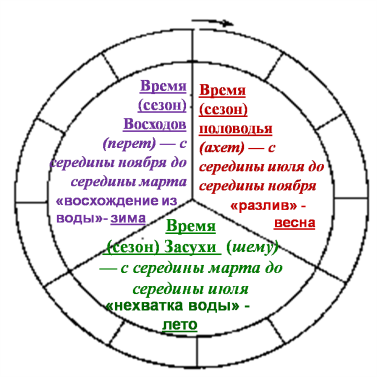 РЕШИТЕ ЗАДАЧУ.Отец родился по окончании второго месяца сезона половодья. Он старше сына на 25 лет и 7 месяцев.  Определите число, месяц и сезон рождения сына.МЕРЫ ДЛИНЫ В ДРЕВНЕМ ЕГИПТЕ.ЛОКОТЬ ≈ 52 см 3 мм;ЛАДОНЬ ≈ 7 см 5 мм;ПАЛЕЦ ≈ 1 см 9 мм.РЕШИТЕ ЗАДАЧУ,Вельможа для своей семьи купил ткань длиной 25 локтей и шириной 20 ладоней. Чему равна площадь купленной ткани?ВЫЧИСЛИТЕ, ИСПОЛЬЗУЯ СВОЙСТВА ВЫЧИТАНИЯ: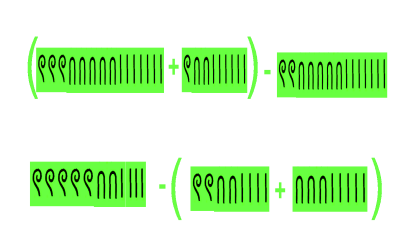 СИСТЕМА СЧЕТА ДРЕВНЕГО ЕГИПТА.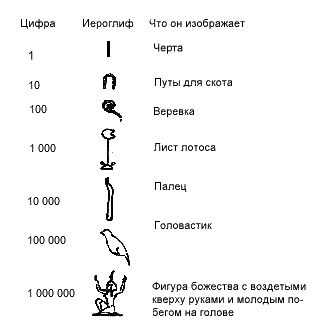 НАЙДИТЕ периметр и площадь основания пирамиды (сторона основания 230 м).